1.	CEL GŁÓWNY ĆWICZENIA
		cele szczegółowe (o ile występują)2. TABELA (-E) POMIARÓW3. PRZYKŁADY OBLICZEŃ I WYNIKITa część sprawozdania zależy od tematu ćwiczenia i jego celu - ma charakter indywidualny i zróżnicowany zakres treści. Kolejność jej wykonania musi być zgodna z kolejnością czynności wymienionych w instrukcji do ćwiczenia.Przykłady obliczeń, tabele wyników oraz wykresy muszą być zgodne z wymogami Standardu Sprawozdania.	a) Przykład oszacowania wartości niepewności  …….Każdy przykład obliczenia niepewności poprzedzić podtytułem, z treści którego ma wynikać, której wielkości on dotyczy. Stosować nazewnictwo i terminologię zapisane w instrukcji do ćwiczenia.	b) Przykład obliczenia wartości ……..TABELA WYNIKÓWREORIENTACJA UKŁADU STRONY WYBRANEGO FRAGMENTU DOKUMENTUAby wewnątrz dokumentu utworzyć stronę o orientacji tekstu innej od pozostałej jego części, można użyć następującego sposobu:zaznaczyć kursorem myszy co najmniej trzy puste wiersze, następnie w menu MS Word wybrać zakładkę „Układ”, po czym rozwinąć menu „ustawienia strony”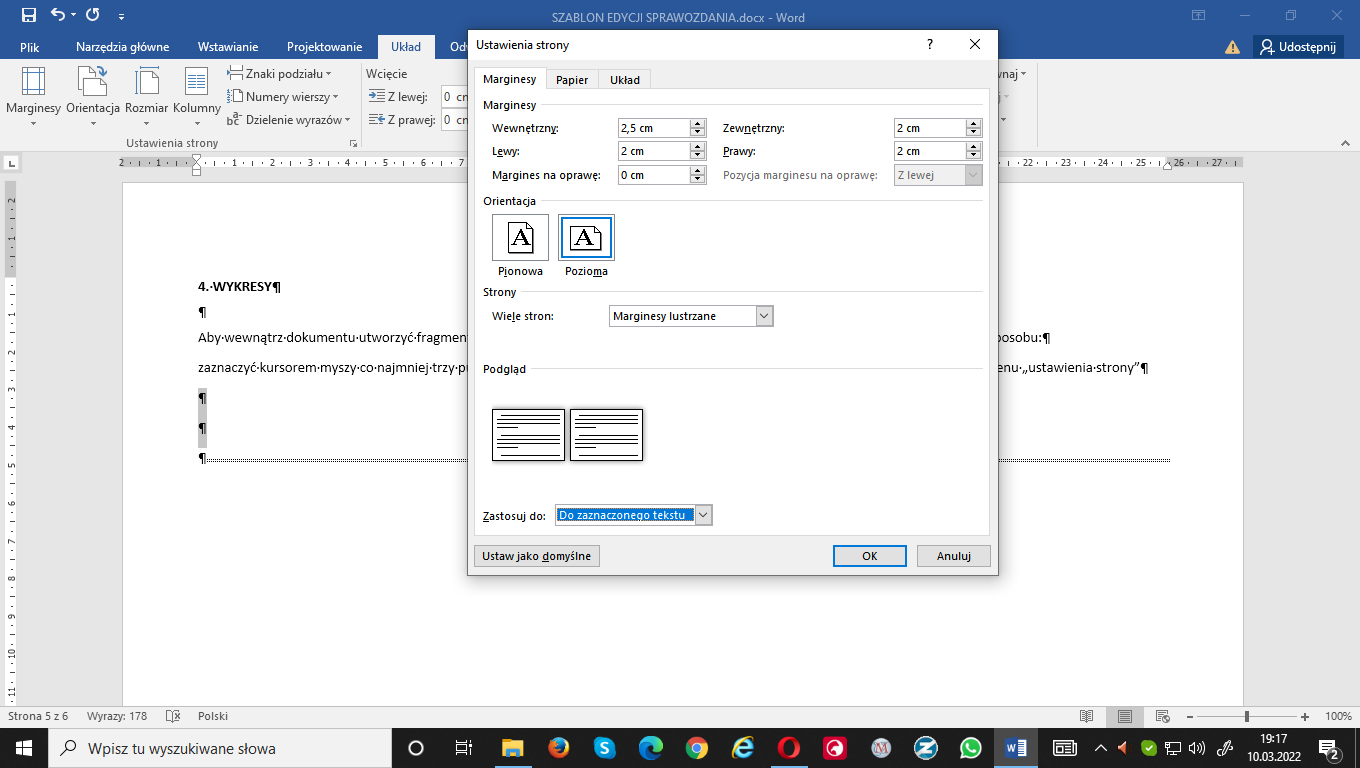 4. WYNIKI KOŃCOWEW tej części zapisujemy otrzymane wartości wyników końcowych wraz z ich niepewnościami 
i jednostkami. Każdy wynik musi być poprzedzony nazwą wyznaczanej wielkości fizycznej lub stałej materiałowej. Często wynikiem realizacji celu głównego lub szczegółowego jest otrzymana zależność w formie wykresu – również koniecznym jest odniesienie się do takich wyników.5. WNIOSKI6. LITERATURATablice Fizyczne, Wydawnictwo, Miejsce wydania, Rok Wydania, stronahttp://femto.chem.uw.edu.pl/official/Skrypt_OKE_png.pdf7. ORYGINAŁY TABEL POMIAROWYCH(wielkość fotografii musi zapewnić czytelność widocznych na nich wartości, komentarzy i podpisu Prowadzącego)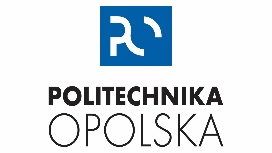 JAN KOWALSKIJAN KOWALSKIJAN KOWALSKI100874IMIĘ I NAZWISKOIMIĘ I NAZWISKOIMIĘ I NAZWISKONUMER INDEKSUWIPiLI ZIPI ZIP03.03.2022 r.WYDZIAŁROK i KIERUNEK STUDIÓWROK i KIERUNEK STUDIÓWDATA WYKONANIA POMIARÓW15WYZNACZANIE STAŁEJ KERRA DLA BENZENUWYZNACZANIE STAŁEJ KERRA DLA BENZENUWYZNACZANIE STAŁEJ KERRA DLA BENZENUWYZNACZANIE STAŁEJ KERRA DLA BENZENUWYZNACZANIE STAŁEJ KERRA DLA BENZENUNUMER TEMATUTEMAT ĆWICZENIATEMAT ĆWICZENIATEMAT ĆWICZENIATEMAT ĆWICZENIATEMAT ĆWICZENIAProwadzący zajęcia:Prowadzący zajęcia:Prowadzący zajęcia:Prowadzący zajęcia:dr hab. Jadwiga Nowakdr hab. Jadwiga Nowak